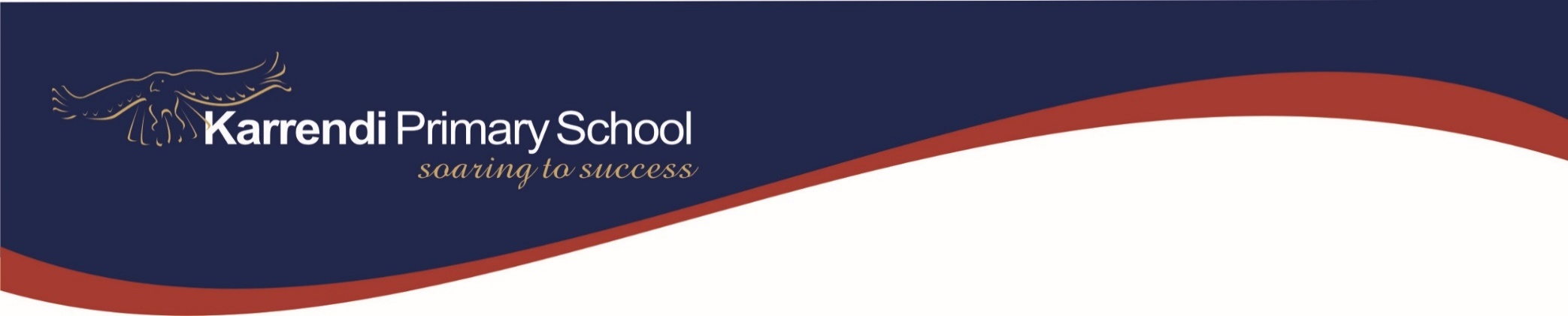 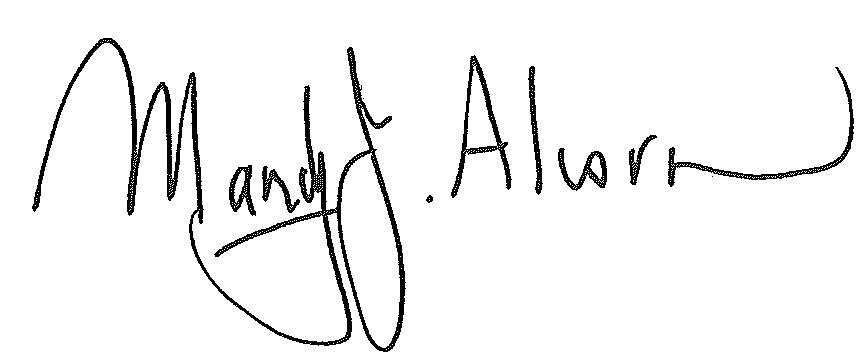 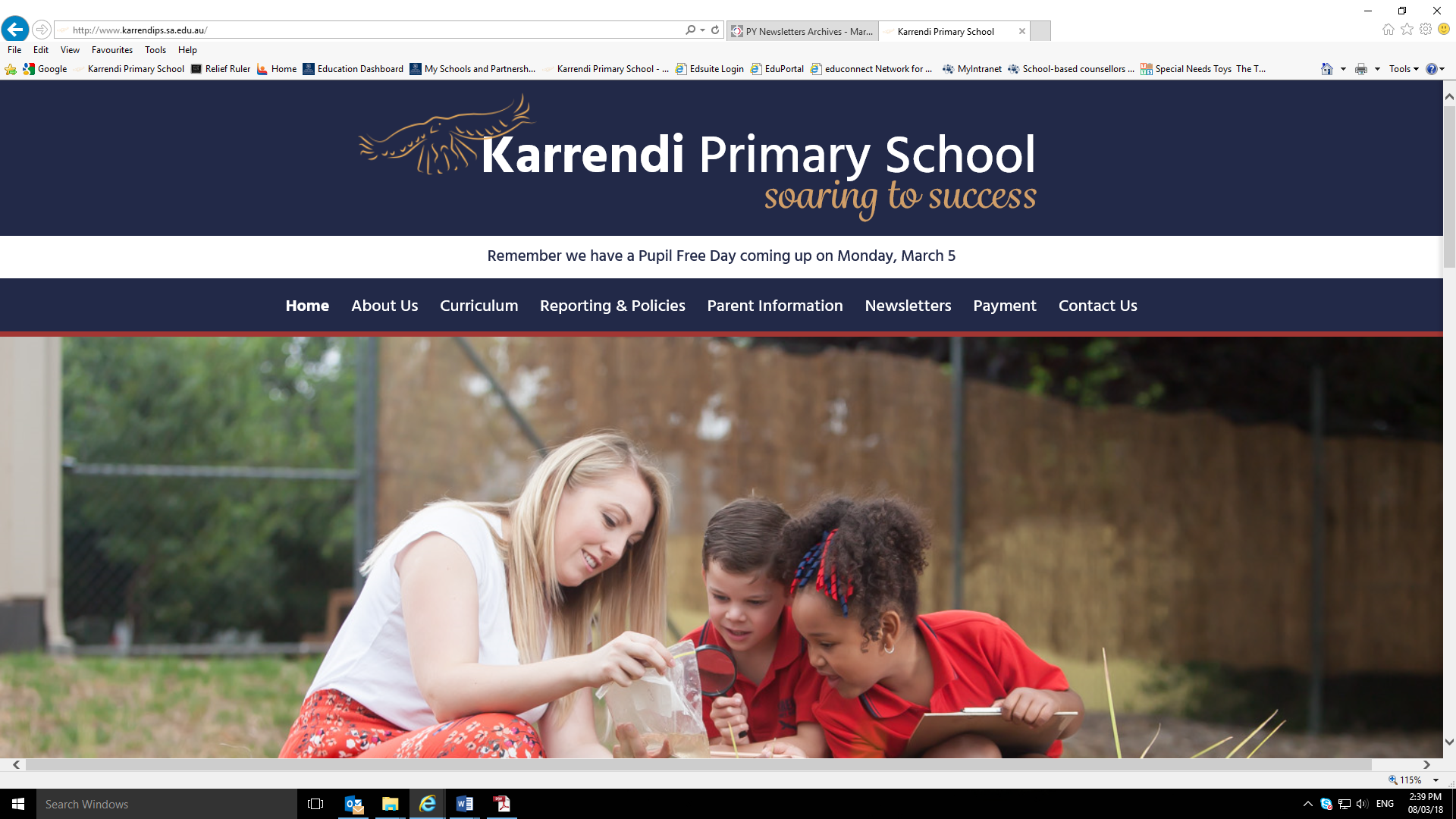 	Diary Dates	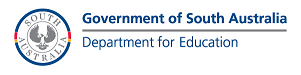 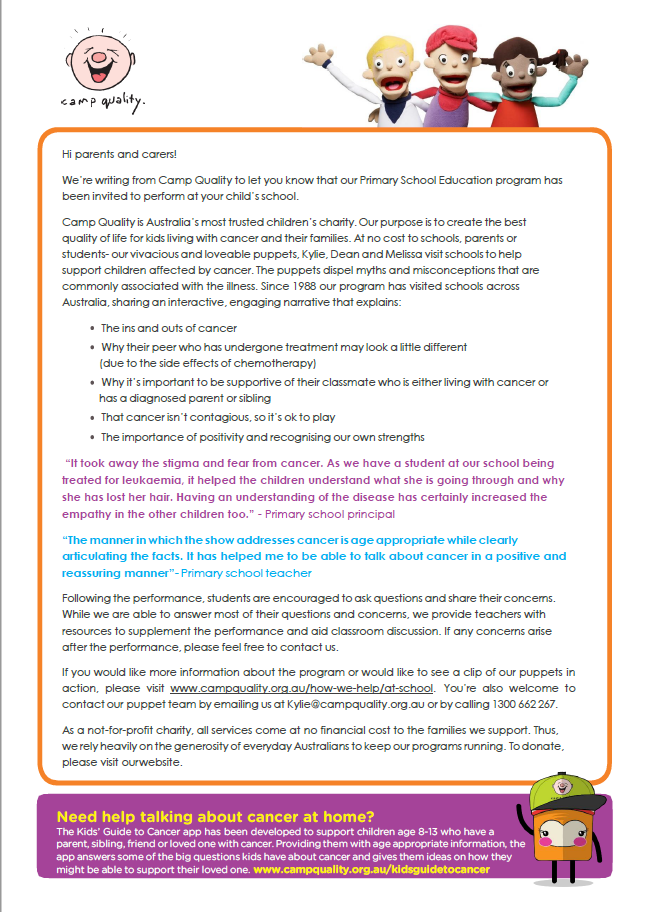 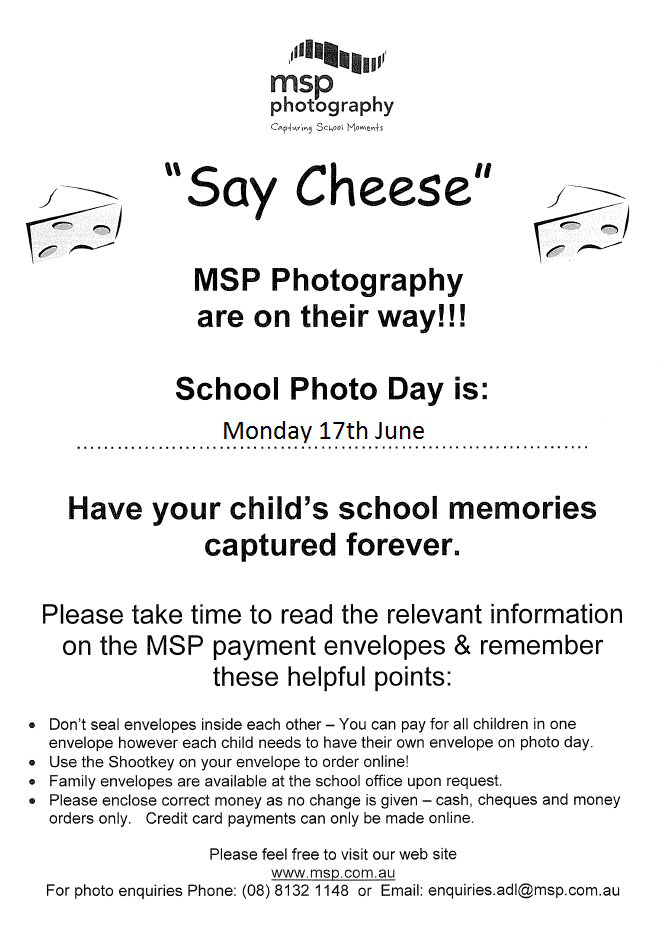 Author Visit – Dr Cameron Stelzer, The Story DoctorOn Monday 17 June, we have a special visit from Author and Illustrator Dr Cameron Stelzer. Dr Cameron is visiting Karrendi Primary School to run workshops with our students. R-3 students will enjoy an interactive Big Screen Book Reading and follow-along drawing activity / inspirational ideas writing session with Cameron. Year 3-7 students will be taking a behind-the-scenes look at creating a book, and applying their own creative components. Students and teachers are looking forward to a great day!In conjunction with the Author Visit, Karrendi PS families have a special opportunity to purchase signed and personalised copies of Cameron’s books at special prices. Individual books are $15 each and there are also exclusive book sets available. Students will receive an order form on the day of the workshops. Forms and payment can be returned the following day, Tuesday 18 June, to the Front Office. 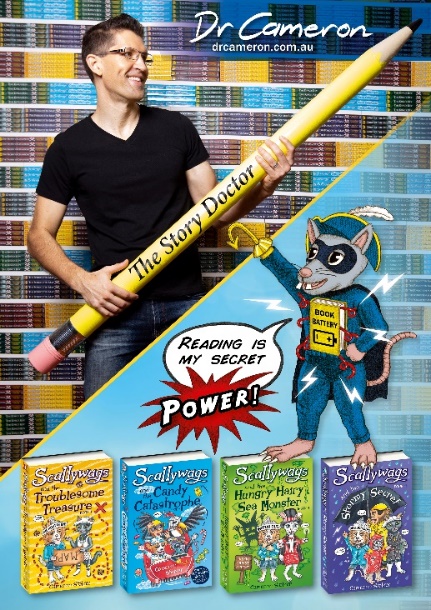 